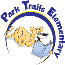 2015 – 2016 CommitteesK12345SpecialsESETeam LeaderGoldbergRobertsonBudrewiczGasawayStravitzPaganMcCarthyAntoniniReadingWhitleyCohnChampaHarperZeichner/CorbmanBrickmanMalaraBicklerCastilloYseloniaWritingClarkClabbyRomanceHendersonChurch/Gasaway/CorralEvans/KagerPappasBernsteinSinger/KaufmanMathRadelatUhrickHonigTromerTardaloLucaShurpinMeisCorinDillonBridgerScienceCurrenPennachioTravinskiHanlonIdaArdizzone-JohnsonHoneyagerJosephsonGiftedn/aCampbellVazquezChurch/BicklerKager/MalaraSupovitz/ Goldsteinn/an/aRtINathFrancisBudrewiczLeeStravitzBrodskyn/aSunshineSunshineFaulsCurrenKelleherTottenPredergastEffersteinAvellanetHummelCaldararoDuran/YseloniaFaculty CouncilGoldbergHargroveHonigWeissMandellVerdeguerValancyBrodskyElsemillerMayer/Haeftz/ZakTechnologyRadelatRoberstonVulloCorralMiyazakiMalaraKagerPappasMcCarthyYsleonia